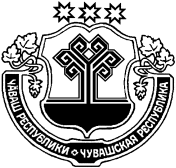 О мерах по  обеспечению безаварийного пропуска паводковых вод в .В целях безаварийного пропуска весеннего паводка в .  и предупреждения возникновения чрезвычайных ситуаций при его прохождении, защиты населения и объектов экономики от неблагоприятных последствий половодья на территории района постановляю:1. Создать при районной комиссии по чрезвычайным ситуациям и обеспечению пожарной безопасности, безопасности на водных объектах  оперативную группу для организации руководства паводковыми мероприятиями в составе:- Виноградова А.Ю. – заместителя главы администрации Цивильского района;Членов оперативной группы:-  Никифорова С.В – заместителя начальника полиции МО МВД России «Цивильский» ( по согласованию);- Панфилова А.Н. – заведующего сектором специальных программ администрации Цивильского района;-  Харитонова В.Е. – руководителя ОАО ДЭП №139 (по согласованию);- Николаева Ю.А. – начальника Цивильского РЭС  филиала «Северное производственное отделение  МРСК Волги» – «Чувашэнерго» (по согласованию);-  Ильина М.Е – главного инженера ООО «Воддорстрой» (по согласованию);- Антонова А.В. – мастера СМР Чебоксарского ТПУ филиала ОАО «Чувашавтодор» (по согласованию);- Михайлова Г.П. – начальника линейно-эксплуатационной службы ОАО «СЗМН» Казанского РНУ  НПС «Тиньговатово» (по согласованию);- Московской С.В – заместителя начальника Территориального отделения территориального управления федеральной службы в сфере защиты прав потребителей и благополучия человека по Чувашской Республике в Цивильском районе (Роспотребнадзор), (по согласованию);- Профоровой Н.В. - главного специалиста-эксперта отдела  строительства, экономики и развития общественной инфраструктуры администрации Цивильского района;- Филиппова Л.В.  – и.о. директора филиала «Цивильскмежрайгаз» ОАО «Чувашсетьгаз» (по согласованию);- Семеновой Р.И. – начальника финансового отдела администрации Цивильского района.2. Главам городского и сельских поселений, руководителям  организаций, предприятий,  учреждений всех форм собственности рекомендовать:-создать на местах паводковые комиссии, оперативные группы,  разработать и утвердить планы паводковых мероприятий, обеспечить обучение населения мерам безопасности в паводковый период, создать материально-технические и финансовые резервы  для обеспечения выполнения   планируемых паводковых мероприятий;- назначить ответственных лиц за подготовку  к весеннему паводку и ее безаварийный пропуск по каждому населенному пункту, объекту экономики,  гидротехническому сооружению;- заключить договора с организациями, предприятиями, учреждениями по привлечению и использованию принадлежащих им технических средств в ходе проведения паводковых мероприятий;- подготовить нештатные  аварийно-спасательные формирования,  обеспечить их  необходимой материально-технической, финансовой  базой, провести обучение и инструктажи;- предусмотреть эвакуацию населения из зон  затопления в безопасные места, подготовить транспортные средства и средства механизации, применяемые при ликвидации последствий весеннего паводка;- в период прохождения весеннего паводка организовать круглосуточное дежурство в городском и сельских поселениях,  организациях, предприятиях и учреждениях на территории района, обеспечить ежедневное информирование о ходе выполнения паводковых мероприятий по тел. 22-5-12, 21-3-63  с 8 до 17 ч, 21-3-63 с 16 ч  до  8 ч , а в случае возникновения чрезвычайной ситуации, связанной с весенним паводком  - в любое время суток по телефону  21-3-63  и 22-1-12 (соответственно: администрация Цивильского района и оперативный дежурный  ЕДДС Цивильсого района);3. Утвердить План мероприятий по Цивильскому району по проведению неотложных работ по безаварийному пропуску паводковых вод на территории района (прилагается).4. Контроль за выполнением мероприятий настоящего постановления возложить в сектор специальных программ, председателя районной КЧС и ОПБ, руководителя   оперативной   группы Виноградова А.Ю..Глава администрацииЦивильского района                                                                               С.Г.АртамоновЗав. сектором специальных программадминистрации Цивильского района                                                   А.Н. Панфилов«____» _______________ 2013г.Управляющий делами администрации Цивильского района                                                    В.Ю.Васильев «____» _______________ . Ведущий специалист юридического сектора администрации Цивильского района                                                      Ю.В.Тимофеев «____» _______________ .                                                                                             УТВЕРЖДЕНОпостановлением главыадминистрации Цивильского района                                                                                                  от   04 февраля  .   № 91ПЛАНмероприятий по обеспечению  безаварийного пропуска паводковых вод в  Цивильском районе в .Примечание: * - согласовано с исполнителями.Заведующий сектором специальных программ                                                                      А.Н.ПанфиловЧ+ВАШ  РЕСПУБЛИКИЁ/РП, РАЙОН/ЧУВАШСКАЯ РЕСПУБЛИКА ЦИВИЛЬСКИЙ РАЙОНЁ/РП, РАЙОН   АДМИНИСТРАЦИЙ/ЙЫШ+НУ2013 ё? февралēн 04-м\ш\  91№ Ё\рп. хулиАДМИНИСТРАЦИЯЦИВИЛЬСКОГО РАЙОНАПОСТАНОВЛЕНИЕ04 февраля  2013 года № 91 Цивильск№п/пНаименование мероприятийСроки проведенияСроки проведенияОтветственные за выполнение12334В период подготовки к паводкам:В период подготовки к паводкам:В период подготовки к паводкам:В период подготовки к паводкам:В период подготовки к паводкам:1.Принять нормативные правовые акты по обеспечению безаварийного пропуска паводковых вод,  созданию паводковых комиссийне позднее 11 февраляСектор специальных программ администрации Цивильского района (далее-сектор СП), администрации Цивильского городского* и сельских поселений*Сектор специальных программ администрации Цивильского района (далее-сектор СП), администрации Цивильского городского* и сельских поселений*2.Провести расширенное заседание противопоаводковых оперативных групп по вопросам проведения паводковых мероприятий в .февраль руководители противопаводковых  оперативных групп администраций района, городского* и сельских поселений* руководители противопаводковых  оперативных групп администраций района, городского* и сельских поселений*3.Провести совещания и занятия по вопросам безопасного пропуска паводковых вод:- с руководителями местных органов самоуправления;- с руководителями сельскохозяйственных и промышленных предприятий, организаций, учебных заведений;- с руководителями учреждений образования;февраль-мартСектор СП Сектор СП 4.Провести комиссионное обследование состояния гидротехнических сооружений, производственных объектов, административных зданий  сооружений, объектов сферы ЖКХ март Отдел строительства,экономики  и развития общественной инфраструктуры,   сектор СП, администрации поселений*, руководители объектов экономики* Отдел строительства,экономики  и развития общественной инфраструктуры,   сектор СП, администрации поселений*, руководители объектов экономики*5.Провести   необходимые мероприятия по подготовке гидротехнических сооружений, прудов-переездов, мостовых сооружений, других объектов к безаварийному пропуску паводковых водмартОбъекты экономики*, собственники ГТС*, администрации  поселений*, обслуживающие организации*Объекты экономики*, собственники ГТС*, администрации  поселений*, обслуживающие организации*6.Принять меры по предупреждению размыва скотомогильников, находящихся в зоне возможного воздействия паводковых водмартАдминистрации сельских поселений*Администрации сельских поселений*7.Провести комплекс санитарно-гигиенических и противоэпидемических мероприятий, направленных на предупреждение в период весеннего половодья загрязнения источников питьевой воды,  попадающих в зону возможного затопления.март-апрельРоспотребнадзор*,   ООО «Инженерные сети»*, администрации городского и сельских поселений*, сельхозпредприятий*Роспотребнадзор*,   ООО «Инженерные сети»*, администрации городского и сельских поселений*, сельхозпредприятий*8.Разработать план предупреждения и ликвидации чрезвычайных ситуаций Цивильского района в период весеннего половодья 2013 годадо 17 февраля Сектор СП Сектор СП9.Организовать:9.1.- наблюдение за уровнем воды в реках, водоемах, гидротехнических сооружениях, обеспечение постоянного наблюдения за интенсивностью снеготаяния, вскрытием рек и атмосферными явлениямив период прохождения паводкаСектор СП, администрации городского и сельских поселений*, собственники гидротехнических сооружений*Сектор СП, администрации городского и сельских поселений*, собственники гидротехнических сооружений*9.2.- принятие мер по обеспечению защиты гидротехнических, водозаборных, очистных сооружений, жилых и производственных помещений, оборудования, попадающих в зону затопленияпостоянноСобственники ГТС*, сельские поселения *, ООО «Инженерные сети»*,  объекты экономики*Собственники ГТС*, сельские поселения *, ООО «Инженерные сети»*,  объекты экономики*9.3.- создание резервов продуктов питания и промышленных товаров, товаров первой необходимости для пострадавшего населениядо  20 мартаЦивильское райпо*, объекты экономики*Цивильское райпо*, объекты экономики*9.4.- создание резерва медикаментов, подготовку койко-мест для оказания медпомощи пострадавшим;до 20 марта МУЗ «Цвильская ЦРБ»*МУЗ «Цвильская ЦРБ»*9.5.- проведение мероприятий по укреплению опор линий электропередач и линий радиотелефонной связи;постоянноРЭС Северных электрических сетей*, Цивильский РТУ*, Ростелеком*РЭС Северных электрических сетей*, Цивильский РТУ*, Ростелеком*9.6.- создание резерва щебня, гравия, песка, шлака для заделки прорывов паводковыми водами   прудов, переездов, дамб;До 1 апреляОАО ДЭП № 139*, ООО «Воддорстрой»*,  ОАО «ПМК-8»*ОАО ДЭП № 139*, ООО «Воддорстрой»*,  ОАО «ПМК-8»*9.7.- мониторинг состояния автомобильных дорог и дорожных сооруженийв период паводкаОАО ДЭП № 139*, ОАО «Чувашавтодор»*, ООО «Воддорстрой»*ОАО ДЭП № 139*, ОАО «Чувашавтодор»*, ООО «Воддорстрой»*9.8.-  прекращение движения большегрузного автотранспорта на отдельных участках  дорог при возникновении угрозы их разрушения;в период паводкаОтдел строительства, экономики  и развития общественной инфраструктуры администрации Цивильского района, администрации городского и сельских поселений*Отдел строительства, экономики  и развития общественной инфраструктуры администрации Цивильского района, администрации городского и сельских поселений*9.9.очистку от снега, льда и мусора водопропускные трубы и каналы  автодорог; крыш зданий и сооруженийв период паводка; постоянноОАО ДЭП № 139*, ОАО «Чувашавтодор»*, ООО «Воддорстрой»*, управляющие компании ЖКХ*ОАО ДЭП № 139*, ОАО «Чувашавтодор»*, ООО «Воддорстрой»*, управляющие компании ЖКХ*9.10.- по прохождению весеннего паводка провести обследование состояния автомобильных дорог, объектов ЖКХапрельОАО ДЭП № 139*, ОАО «Чувашавтодор»*, ООО «Воддорстрой»*, управляющие компании ЖКХ*ОАО ДЭП № 139*, ОАО «Чувашавтодор»*, ООО «Воддорстрой»*, управляющие компании ЖКХ*9.11.- обеспечение бесперебойной связи с объектами возможного затопления;постоянноЦивильский РУС*Цивильский РУС*9.12.- обеспечение охраны общественного порядка среди населения при чрезвычайных ситуациях; регулирование безопасного  движения транспорта на дорогахпостоянноМО МВД России «Цивильский»*МО МВД России «Цивильский»*9.13.- работу по разъяснению правил поведения учащихся, населения в период весеннего половодья и ледохода;По плануСектор СП,администрации городского и сельских поселений*, образовательные учреждения, объекты  экономики*,Сектор СП,администрации городского и сельских поселений*, образовательные учреждения, объекты  экономики*,9.14.- проверка системы оповещения членов оперативной группы, организация тренировки по их сборудо наступления  паводкаСектор СП, Цивильский РУССектор СП, Цивильский РУС9.15.- создание резерва баллонов со сжиженным газом для пострадавшего населенияв период паводкафилиал «Цивильскмежрайгаз»*филиал «Цивильскмежрайгаз»*9.16.- создание резерва ГСМ для проведения спасательных и аварийно-восстановительных работдо 20 мартаРуководители  АЗС*, АГЗС*, объектов экономики*Руководители  АЗС*, АГЗС*, объектов экономики*9.17.- защиту животных, птиц, кормов и вывоз их из зоны затопленияв период паводкаРуководители сельхозпредприятий*Руководители сельхозпредприятий*9.18.- мероприятия по защите газо-нефте-топливопроводных линий;в период паводкаФилиал «Цивильскмежрайгаз»*, НПС «Тиньговатово»*, ПС «Тиньговатово»*Филиал «Цивильскмежрайгаз»*, НПС «Тиньговатово»*, ПС «Тиньговатово»*9.19.- наблюдение за участками возможных ледовых заторов на реках и организация при необходимости взрывных работв период паводкаСектор СП, паводковая оперативная группа, отдел ВК ЧР по Цивильскому и Красноармейскому районам*, администрации городского и сельских поселений*Сектор СП, паводковая оперативная группа, отдел ВК ЧР по Цивильскому и Красноармейскому районам*, администрации городского и сельских поселений*9.20.- подвоз питьевой воды, продуктов питания для пострадавшего населенияв период паводкаЦивильское райпо*, , городское и сельские поселения*, объекты экономики*Цивильское райпо*, , городское и сельские поселения*, объекты экономики*9.21.- дополнительное освещение улиц, населенных пункт, попадающих в зону затопленияв период паводкаЦивильская РЭС, ООО «Коммунальные технологии», городское и сельские поселения*, объекты экономики*Цивильская РЭС, ООО «Коммунальные технологии», городское и сельские поселения*, объекты экономики*